Ректору ГАОУ ВО МГПУИ.М. Реморенко 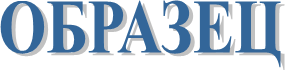 ________________ Должность/ кафедра (колледж), институт/структурное подразделение____________________________Ф.И.О. (полностью)заявление.В связи с изменением времени нахождения в командировке по причине ________________________прошу считать временем нахождения в командировке период с ___________ по ___________. Прошу внести соответствующие изменения в приказ № ___ от _________г.     дата 	                                                           подпись Визы с датами: руководитель структурного подразделения